【ＰＣ時短ワザ】wordのクイックアクセスツールバーの活用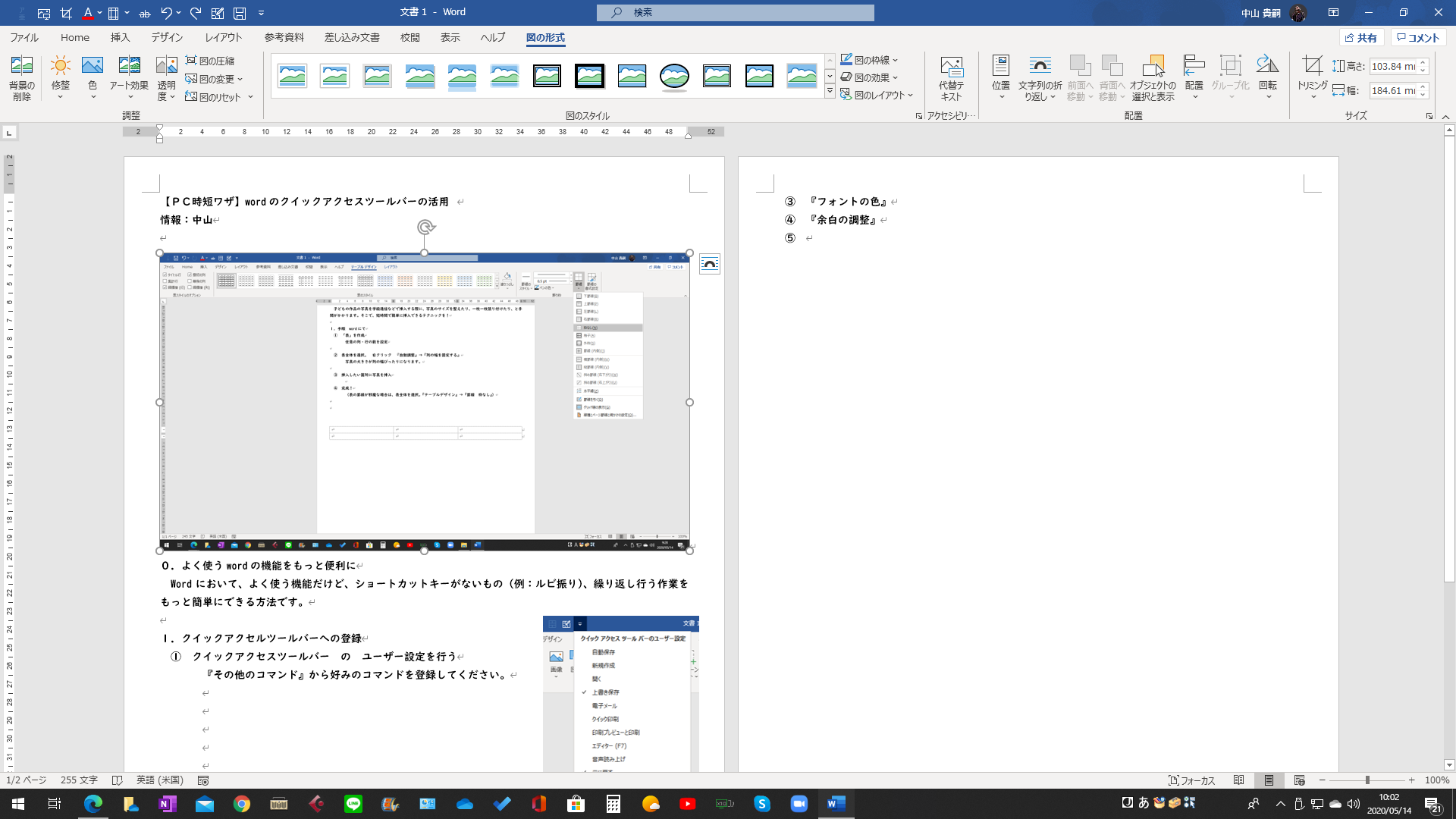 情報：中山０．よく使うwordの機能をもっと便利に　Wordにおいて、よく使う機能だけど、ショートカットキーがないもの（例：ルビ振り）、繰り返し行う作業をもっと簡単にできる方法です。１．クイックアクセルツールバーへの登録　①　クイックアクセスツールバー　の　ユーザー設定を行う『その他のコマンド』から好みのコマンドを登録してください。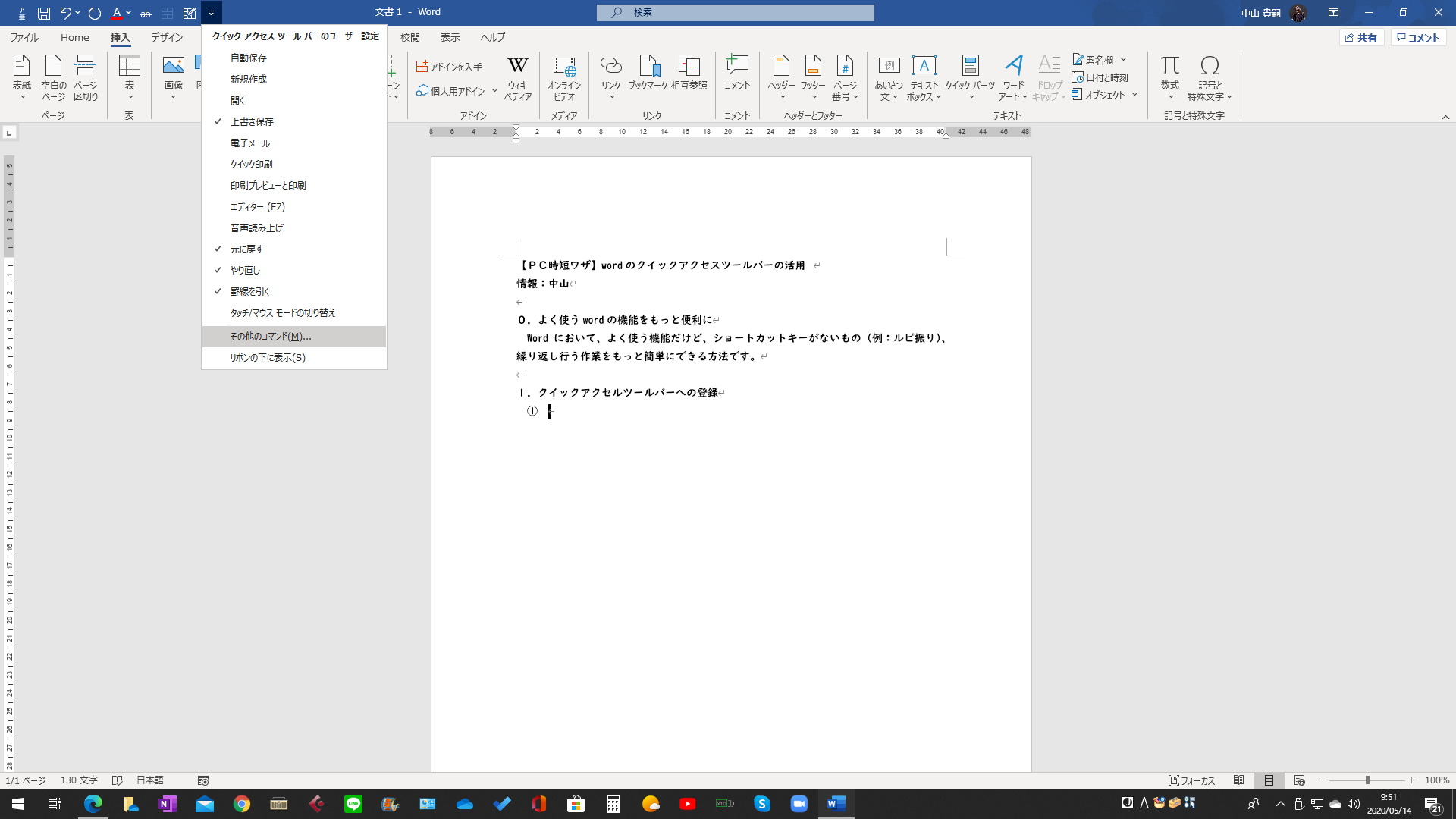 　②　『altキー＋数字キー』で実行	登録順に数字キーが対応しています。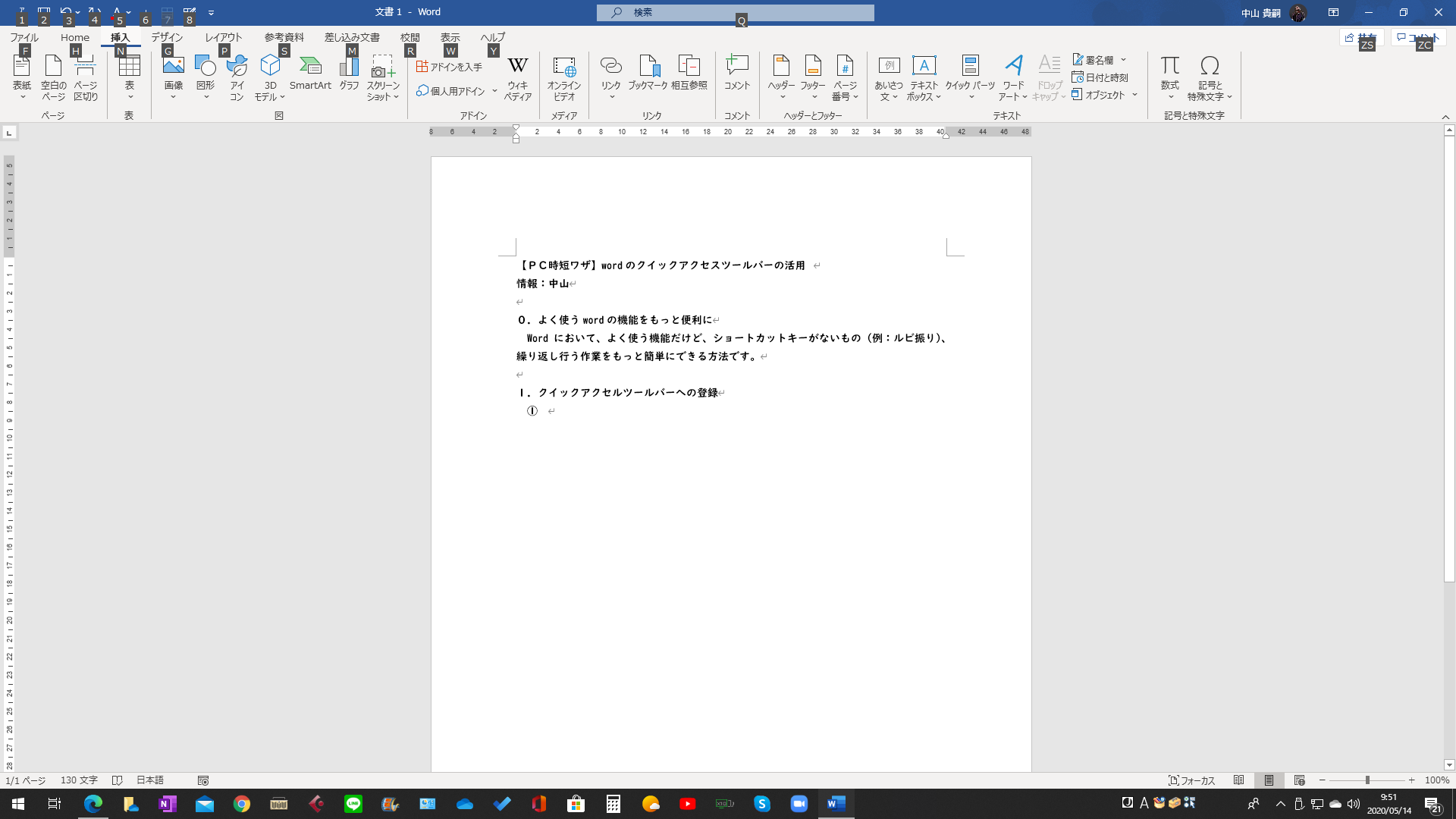 ２．おすすめの登録　①　『ルビ振り』　②　『セルの結合』　③　『フォントの色』　④　『余白の調整』　⑤　『図の挿入』数字キーの１～４までよく使うように登録すると左手で操作がしやすくなります。	３．カスタマイズの仕方　①　『コマンドの選択』から、お好みのコマンドを探してください。　　　　　　コマンドの絞り込みは、タブをクリックをするとリストが出てきます。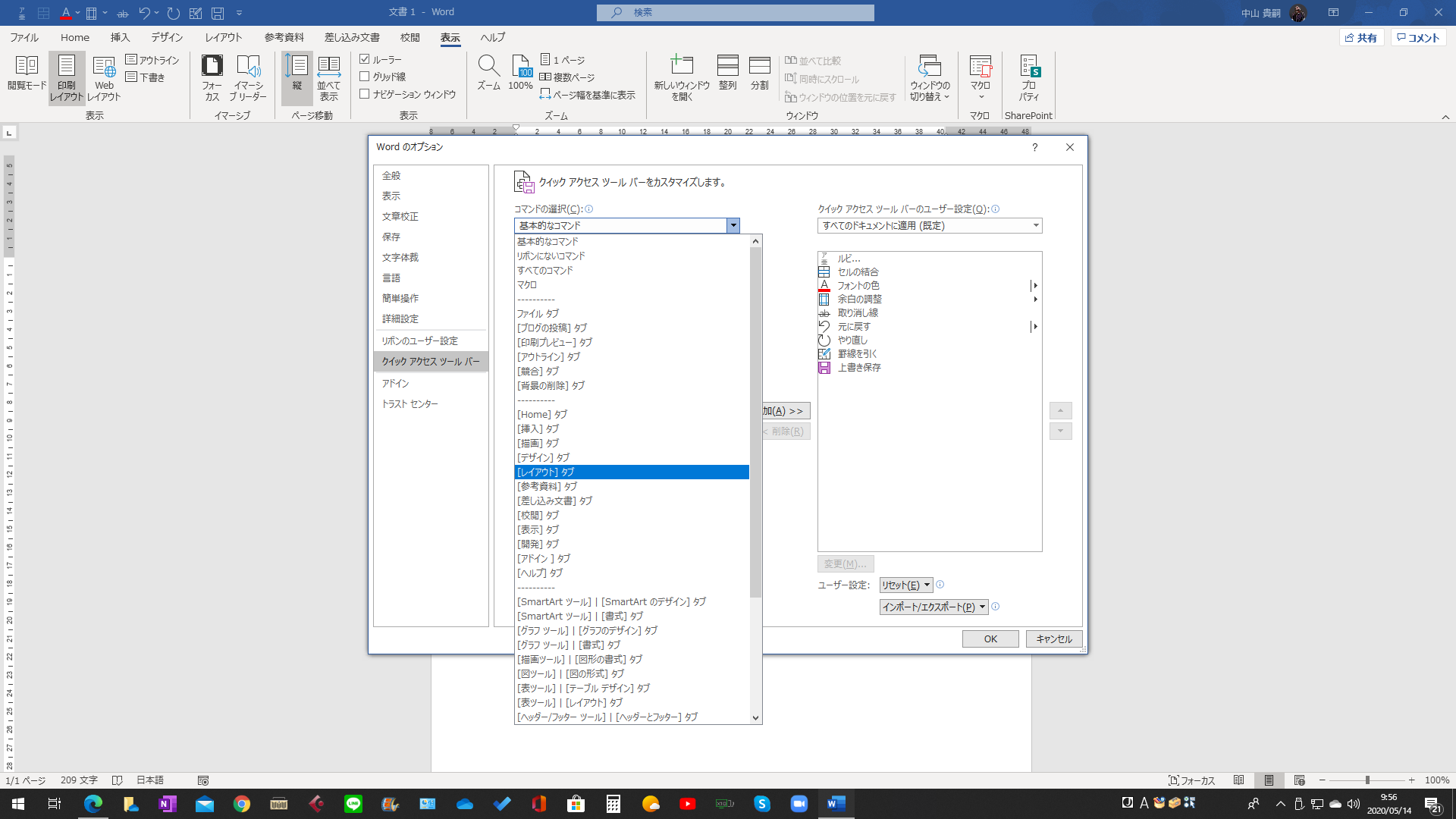 　②　登録順の変更の仕方←　『上・下矢印』　をクリック